助けあい協力シート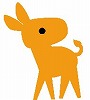 １．対象者２．緊急時連絡先３．情報提供先　　このシートに記入された内容は他に漏らさないよう厳重に取り扱ってください。４．本人写真欄等【同意欄】別紙に基づき個人情報の取り扱いに関する説明を受け、シートを利用することに同意します。※この同意につきましては、親族の方に限ります。（説明者）氏名　　　　　　　　　　　続柄（　　　　　　）　　　　（同意者）氏名　　　　　　　　　　　続柄（　　　　　　）シート記入年月日　年　  月　  日 情報提供者  氏名：　　　　　　　　続柄（　　　　　）情報提供者  氏名：　　　　　　　　続柄（　　　　　）情報提供者  氏名：　　　　　　　　続柄（　　　　　）フリガナ生年月日年　　月　　日　氏名生年月日年　　月　　日　住所自治会（　　　　　　）自治会（　　　　　　）連絡先自宅携帯身体的特徴１身長　　　　　cm　　　　　　体型（□やせ型　　□普通　　□太め）　身長　　　　　cm　　　　　　体型（□やせ型　　□普通　　□太め）　身長　　　　　cm　　　　　　体型（□やせ型　　□普通　　□太め）　身長　　　　　cm　　　　　　体型（□やせ型　　□普通　　□太め）　身体的特徴２メガネ（□あり　　□なし）　髪型・色（　　　　　　　　　　　　　　　　　　）メガネ（□あり　　□なし）　髪型・色（　　　　　　　　　　　　　　　　　　）メガネ（□あり　　□なし）　髪型・色（　　　　　　　　　　　　　　　　　　）メガネ（□あり　　□なし）　髪型・色（　　　　　　　　　　　　　　　　　　）既往疾患□高血圧症　□糖尿病　□脳卒中　□その他（　　　　　　　　　　　　　　　　）□高血圧症　□糖尿病　□脳卒中　□その他（　　　　　　　　　　　　　　　　）□高血圧症　□糖尿病　□脳卒中　□その他（　　　　　　　　　　　　　　　　）□高血圧症　□糖尿病　□脳卒中　□その他（　　　　　　　　　　　　　　　　）かかりつけ医連絡先その他特徴利用中のサービス　□あり（　　　　　　　　　　　　　　　　　）　□なし移動手段　　　　　□徒歩　　□自転車　　□バス　　□タクシー　　□自家用車よく行く場所　　　□あり（                                                ）　　　□なし利用中のサービス　□あり（　　　　　　　　　　　　　　　　　）　□なし移動手段　　　　　□徒歩　　□自転車　　□バス　　□タクシー　　□自家用車よく行く場所　　　□あり（                                                ）　　　□なし利用中のサービス　□あり（　　　　　　　　　　　　　　　　　）　□なし移動手段　　　　　□徒歩　　□自転車　　□バス　　□タクシー　　□自家用車よく行く場所　　　□あり（                                                ）　　　□なし利用中のサービス　□あり（　　　　　　　　　　　　　　　　　）　□なし移動手段　　　　　□徒歩　　□自転車　　□バス　　□タクシー　　□自家用車よく行く場所　　　□あり（                                                ）　　　□なし備考※よく行く場所や身体的な特徴、対象者の捜索の際に気を付けたほうが良いことなどをご記入ください。※よく行く場所や身体的な特徴、対象者の捜索の際に気を付けたほうが良いことなどをご記入ください。※よく行く場所や身体的な特徴、対象者の捜索の際に気を付けたほうが良いことなどをご記入ください。※よく行く場所や身体的な特徴、対象者の捜索の際に気を付けたほうが良いことなどをご記入ください。１フリガナ連絡先自宅　携帯　１氏名連絡先自宅　携帯　１住所対象者との続柄２フリガナフリガナ連絡先自宅携帯２氏名氏名連絡先自宅携帯２住所住所対象者との続柄３フリガナフリガナ連絡先自宅携帯３氏名氏名連絡先自宅携帯３住所住所対象者との続柄４ケアマネ氏名ケアマネ氏名４事業所名事業所名事業所連絡先機関名機関名電話番号担当者等姶良警察署６５－０１１０姶良消防署６３－３２８７姶良市地域包括支援センター６４－５５３７このシートに関する問い合わせ先顔のアップ全身所持品全身認知症高齢者徘徊感知機器の使用状況（※未使用の場合は、この機会に使用をご検討ください）□玄関・ベッドサイド等のセンサー　（介護保険　自費）　□電波機能付き　（介護保険　　自費）□ＧＰＳ機能付き機器　（介護保険　　自費）　　　　　　□なし認知症高齢者徘徊感知機器の使用状況（※未使用の場合は、この機会に使用をご検討ください）□玄関・ベッドサイド等のセンサー　（介護保険　自費）　□電波機能付き　（介護保険　　自費）□ＧＰＳ機能付き機器　（介護保険　　自費）　　　　　　□なし